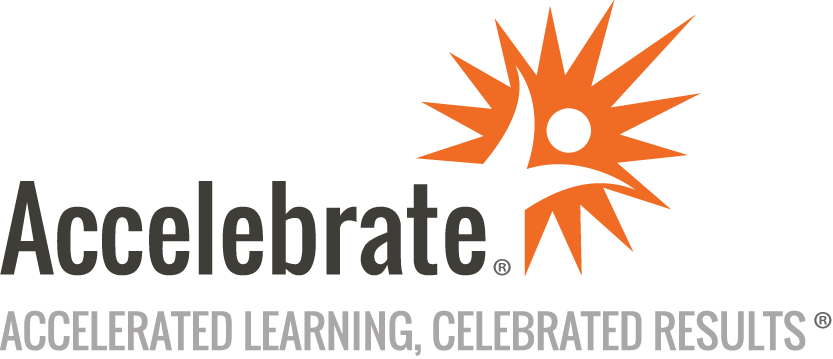 Introduction to Responsive Web Design (RWD)Course Number: MBL-204
Duration: 4 daysOverviewAccelebrate's Introduction to Responsive Web Design (RWD) training course teaches designers and developers the necessary HTML, CSS, and JavaScript skills for building web applications and sites that adapt to a wide array of devices, including desktops, laptops, tablets, and phones. After mastering the fundamental concepts of RWD, students explore the latest techniques to achieve responsive layout, images, typography, and tables.PrerequisitesPrior to taking this RWD course, attendees should have a working knowledge of HTML (any version), CSS (any version) and JavaScript, or have taken Accelebrate's Introduction to HMTL5, Introduction to CSS, and Introduction to JavaScript classes. This RWD course assumes no prior knowledge of mobile development related topics.MaterialsAll RWD training attendees receive comprehensive courseware.Software Needed on Each Student PCWindows or macOS with at least 8 GB RAM2 or more browsers of your choice (recent versions): Google ChromeMozilla FirefoxMicrosoft EdgeSafariWeb development tool of your choice (should support CSS syntax highlighting)ObjectivesUnderstand the benefits and the fundamentals of using RWDLearn responsive layout techniques including liquid and adaptive layoutsUse responsive typography techniquesIncorporate responsive images using HTML, JavaScript, and CSSLearn how to present images in different resolutions adaptively across a wide array of devicesDisplay data cleanly on multiple devices using responsive tablesLearn to use CSS3 for transforms, transitions, and animationsUse Bootstrap layout techniquesCreate responsive tablesOutlineIntroduction to Responsive Web Design What is responsive Web design?Why should I use RWD?Where did RWD come from?Who is responsible for RWD?When should I use RWD?How do I implement RWD?Fundamental Techniques of RWD Feature detectionThe viewport elementOverview of responsive layouts vs. adaptive layoutsMedia queriesResponsive imagesResponsive tablesIntroduction to Feature Detection What is ModernizrUsing the Modernizr JavaScript libraryUnderstanding how Modernizr worksUsing the Modernizr objectUsing the Modernizr APIThe Modernizr library and the HTML5 shimCSS Feature QueriesCSS @supportsCSS.supports() methodUnderstanding the Viewport What is the viewport?How is the pixel width of the viewport measured?Understanding the viewport meta tagMedia Attribute and Media Queries How do I specify a media type?Recognized media typesUnderstanding the HTML media attributeUnderstanding Media Queries What is a media query?Media query syntaxMedia query repositoriesWhere can I write a media query?About respond.jsAbout css3-mediaqueries.jsMedia queries and the cascadeMedia query featuresA media query strategyUnderstanding the media queryThe CSS Box Model Understanding the CSS box model and box sizeWhat is the CSS box model?The CSS Reset Why use a CSS reset?Understanding the CSS resetThe Display Property Introduction to the display propertyInline vs. blockImportant display propertiesOverview of RWD Layout Techniques Fixed layout vs. liquid layoutA word about elastic layoutsResponsiveAdaptiveNew CSS Properties: Flexbox and GridUnderstanding Flexbox Layout Flex-box layout: New feature of Bootstrap 4Creating a flex boxWhat is a flex box?The flex box modelFlex display propertiesUnderstanding the flex layout modelThe flex grow, shrink and basis propertiesPractice your flex property knowledgeCreating a responsive flex box layoutFlex box layoutGrid Layout Introduction to the Grid layoutGrid GlossaryGrid terminology and behaviorUsing grid propertiesCreate a grid and use grid propertiesUse named grid linesMemorizing grid propertiesIntroduction to CSS Frameworks and Bootstrap Responsive FrameworksWhat is Bootstrap?Who created Bootstrap?Why use BootstrapImportant information for users of Bootstrap 3The Bootstrap PlaygroundCustomizing BootstrapAcquiring Bootstrap 4Download optionsWhat you getUsing the starter templateBrowser support for BootstrapCustomizing your version of Bootstrap 4Introduction to Bootstrap 5Fundamentals of Layout with Bootstrap ContainersMedia queries – responsive breakpointsZ-indexThe Bootstrap 4 Grid System How it worksGrid optionsControlling alignmentWorking with columnsBuild a simple layout with the Bootstrap 4 gridBootstrap 4's new media featureBuild a complex layout with the Bootstrap 4 gridWhat’s new in Bootstrap 5Bootstrap Built-in Styles Typographic stylesUsing Bootstrap typographic stylesTable stylesImage stylesBootstrap Components Introduction to Bootstrap ComponentsBootstrap components chartBootstrap CardsBootstrap ModalsBootstrap FormsBootstrap EditorsResponsive Typography What is responsive typography?Font Sizing optionsWorking with emsWorking with remsWorking with viewport widthsCreating type with the optimal characters per lineResponsive Images What are responsive images?Issues surrounding responsive imagesBasic image terminologyHTML techniquesCSS techniquesResponsive techniquesAdaptive techniquesScaling foreground images with CSSUsing the max-width propertyScaling background images with CSSCropping foreground images with CSSCropping background images with CSSServer-side solutionsOther solutionsResponsive Tables Introduction to Responsive tablesResponsive table techniquesHiding table dataManipulating the table displayScrolling table dataConclusion